從宋王臺看宋朝歷史課業:宋代的航運閱讀「宋代海上航運和港口的發展」故事，完成以下有關宋代航運發展的報告。宋代航運的發展行政安排在臨安、_______ 和_______設市舶司，於船舶進出時，負責貨物徵稅等事宜。技術革新   在泉州、廣州等地製造大型遠洋船舶。結論：宋代開放的海上貿易政策，不但促進了________和________的發展，也促進中西文明的發展與文化的交流。答案: 從宋王臺看宋朝歷史課業:宋代的航運閱讀「宋代海上航運和港口的發展」故事，完成以下有關宋代航運發展的報告。宋代航運的發展行政安排在臨安、泉州和廣州設市舶司，於船舶進出時，負責貨物徵稅等事宜。技術革新   在泉州、廣州等地製造大型遠洋船舶。結論：宋代開放的海上貿易政策，不但促進了商業和航海科技的發展，也促進中西文明的發展與文化的交流。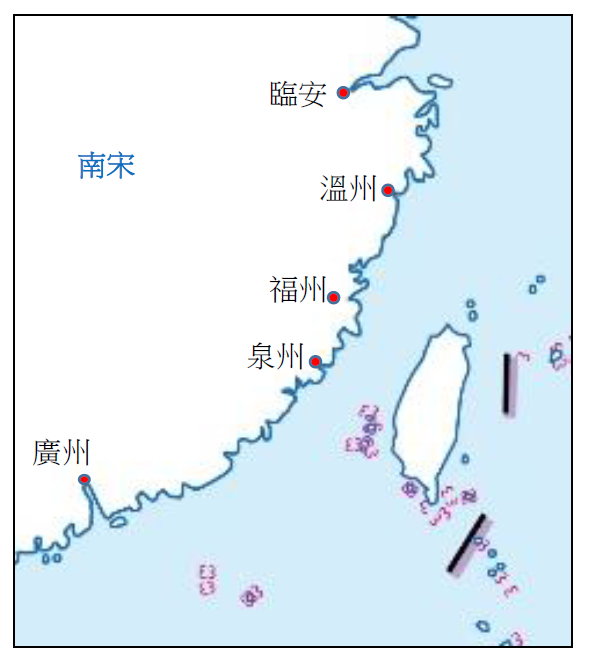 中國沿海城市位置圖航海技術功能羅盤(      )A. 可使船身堅固，以抵抗風浪。尖底龍骨的船結構： 尖底船(橫切面呈V形)下，有連接船首與船尾的長木。(      )B. 可防止船舶因入水而傾覆。水密隔艙：用隔艙板將船艙分隔為互不相通的區域。(      )C. 可辨別方向。中國沿海城市位置圖航海技術功能1.羅盤(   C   )A. 可使船身堅固，以抵抗風浪。2.尖底龍骨的船結構： 尖底船(橫切面呈V形)下，有連接船首與船尾的長木。(   A   )B. 可防止船舶因入水而傾覆。3.水密隔艙：用隔艙板將船艙分隔為互不相通的區域。(   B   )C. 可辨別方向。